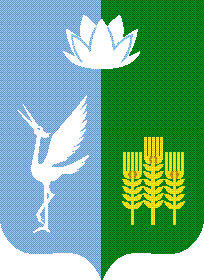 ИЗБИРАТЕЛЬНАЯ КОМИССИЯЧКАЛОВСКОГО СЕЛЬСКОГО ПОСЕЛЕНИЯ
СПАССКОГО МУНИЦИПАЛЬНОГО РАЙОНАР Е Ш Е Н И Е  17.02.2022			          с. Чкаловское		                       № 20/90  Время    12:13. часовСпасским районным судом 28 января 2022 года по административному делу  (№ 2а-278/2022),  отменена регистрация кандидата в депутаты муниципального комитета Чкаловского сельского поселения Спасского муниципального района  по пятимандатному избирательному округу № 1 Чевтаевой Дарьи Андреевны, выдвинутой избирательным объединением общественная организация Региональное отделение  Всероссийской политической партии «ПАРТИЯ ДЕЛА» в Приморском крае  и зарегистрированной решением избирательной комиссии Чкаловского сельского поселения Спасского муниципального района № 9/45 от 16 января 2022 года.Учитывая изложенное, руководствуясь статьями  63, 76 Федерального закона от 12.06.2002 г. №67-ФЗ «Об основных гарантиях избирательных прав и права на участие в референдуме граждан Российской Федерации», статьями 74, 91 Избирательного кодекса Приморского края, избирательная комиссия Чкаловского сельского поселения Спасского муниципального районаРЕШИЛА:Аннулировать регистрацию кандидата в депутаты муниципального комитета Чкаловского сельского поселения Спасского муниципального района  по многомандатному избирательному округу № 1 Чевтаевой Дарьи Андреевны, выдвинутой избирательным объединением общественная организация Региональное отделение  Всероссийской политической партии «ПАРТИЯ ДЕЛА» в Приморском крае.Поручить председателю избирательной комиссии Чкаловского сельского поселения Спасского муниципального района и участковых избирательных комиссий обеспечить:- вычеркивание сведений о кандидате в депутаты муниципального комитета Чкаловского сельского поселения Спасского муниципального района  по пятимандатному избирательному округу № 1 Чевтаевой Дарье Андреевне, выдвинутой избирательным объединением общественная организация Региональное отделение  Всероссийской политической партии «ПАРТИЯ ДЕЛА» в Приморском крае, в изготовленных избирательных бюллетенях  для голосования на дополнительных выборах депутатов муниципального комитета Чкаловского сельского поселения Спасского муниципального района, назначенных на 27 февраля 2022 года.- заклеивание сведений о кандидате в депутаты муниципального комитета Чкаловского сельского поселения Спасского муниципального района  по пятимандатному избирательному округу № 1 Чевтаевой Дарье Андреевне  в информационных материалах о кандидатах на дополнительных выборах депутатов муниципального комитета Чкаловского сельского поселения Спасского муниципального района, назначенных на 27 февраля 2022 года3. Аннулировать удостоверение Чевтаевой Дарьи Андреевны, зарегистрированного кандидата на дополнительных выборах депутатов муниципального комитета Чкаловского сельского поселения Спасского муниципального района, назначенных на 27 февраля 2022 года. 4. Копию настоящего решения направить в участковые избирательные комиссии избирательных участков участков №№ 3637, 3638 и Чевтаевой Дарье Андреевне. Разместить настоящее решение в Государственной автоматизированной системе Российской Федерации «Выборы».  Направить настоящее решение в Избирательную комиссию Приморского края для размещения на официальном сайте Избирательной комиссии Приморского края в информационно-телекоммуникационной сети «Интернет».  7. Разместить настоящее решение на официальном сайте Администрации Чкаловского сельского поселения  в телекоммуникационной сети «Интернет» в разделе «Муниципальная избирательная комиссия». Председатель комиссии			 	                        М.А. Макаренко Секретарь заседания			                                            О.А. ПсищеваОб исполнении решения Спасского районного суда от 28 января 2022 года 